П О С Т А Н О В Л Е Н И Ег. Весьегонск10.04.2020                                                                                                                             № 132О    создании      эвакоприёмнойкомиссии Весьегонского муниципального округаВ соответствии с Положением «О единой государственной системе предупреждения и ликвидации чрезвычайных ситуаций», утвержденным постановлением Правительства Российской Федерации от 30 декабря 2003 года № 794 и Федеральным законом Российской Федерации от 21 декабря 1994 года № 68-ФЗ «О защите населения и территорий от ЧС природного и техногенного характера»,п о с т а н о в л я ю:1. Создать эвакоприёмную комиссию Весьегонского муниципального округа Тверской области и утвердить ее состав (приложение 1)2. Утвердить Положение об эвакоприёмной комиссии Весьегонского муниципального округа  Тверской области (приложение 2).3. Признать утратившим силу постановление администрации Весьегонского района 30.05.2019 г. № 181 «О создании эвакоприёмной комиссии Весьегонского района».4. Настоящее постановление вступает в силу со дня его принятия и подлежит размещению на официальном сайте Администрации Весьегонского муниципального округа в информационно-телекоммуникационной сети "Интернет".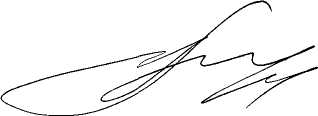 АДМИНИСТРАЦИЯ  ВЕСЬЕГОНСКОГО  МУНИЦИПАЛЬНОГО ОКРУГАТВЕРСКОЙ  ОБЛАСТИГлава Весьегонскогомуниципального округа 	           А.В. Пашуков